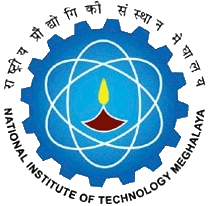 National Institute of Technology MeghalayaAn Institute of National ImportanceNational Institute of Technology MeghalayaAn Institute of National ImportanceNational Institute of Technology MeghalayaAn Institute of National ImportanceNational Institute of Technology MeghalayaAn Institute of National ImportanceNational Institute of Technology MeghalayaAn Institute of National ImportanceNational Institute of Technology MeghalayaAn Institute of National ImportanceNational Institute of Technology MeghalayaAn Institute of National ImportanceNational Institute of Technology MeghalayaAn Institute of National ImportanceNational Institute of Technology MeghalayaAn Institute of National ImportanceNational Institute of Technology MeghalayaAn Institute of National ImportanceNational Institute of Technology MeghalayaAn Institute of National ImportanceNational Institute of Technology MeghalayaAn Institute of National ImportanceNational Institute of Technology MeghalayaAn Institute of National ImportanceNational Institute of Technology MeghalayaAn Institute of National ImportanceNational Institute of Technology MeghalayaAn Institute of National ImportanceNational Institute of Technology MeghalayaAn Institute of National ImportanceNational Institute of Technology MeghalayaAn Institute of National ImportanceNational Institute of Technology MeghalayaAn Institute of National ImportanceNational Institute of Technology MeghalayaAn Institute of National ImportanceNational Institute of Technology MeghalayaAn Institute of National ImportanceNational Institute of Technology MeghalayaAn Institute of National ImportanceNational Institute of Technology MeghalayaAn Institute of National ImportanceNational Institute of Technology MeghalayaAn Institute of National ImportanceCURRICULUMCURRICULUMCURRICULUMCURRICULUMCURRICULUMCURRICULUMProgrammeProgrammeProgrammeProgrammeBachelor of Technology in Civil EngineeringBachelor of Technology in Civil EngineeringBachelor of Technology in Civil EngineeringBachelor of Technology in Civil EngineeringBachelor of Technology in Civil EngineeringBachelor of Technology in Civil EngineeringBachelor of Technology in Civil EngineeringBachelor of Technology in Civil EngineeringBachelor of Technology in Civil EngineeringBachelor of Technology in Civil EngineeringBachelor of Technology in Civil EngineeringBachelor of Technology in Civil EngineeringBachelor of Technology in Civil EngineeringYear of RegulationYear of RegulationYear of RegulationYear of RegulationYear of RegulationYear of RegulationYear of RegulationYear of RegulationYear of RegulationYear of Regulation2020-212020-212020-212020-212020-212020-21DepartmentDepartmentDepartmentDepartmentDepartment of Civil EngineeringDepartment of Civil EngineeringDepartment of Civil EngineeringDepartment of Civil EngineeringDepartment of Civil EngineeringDepartment of Civil EngineeringDepartment of Civil EngineeringDepartment of Civil EngineeringDepartment of Civil EngineeringDepartment of Civil EngineeringDepartment of Civil EngineeringDepartment of Civil EngineeringDepartment of Civil EngineeringSemesterSemesterSemesterSemesterSemesterSemesterSemesterSemesterSemesterSemesterVIIIVIIIVIIIVIIIVIIIVIIICourseCodeCourseCodeCourse NameCourse NameCourse NameCourse NameCourse NameCourse NameCourse NameCourse NamePre requisitePre requisitePre requisitePre requisiteCredit StructureCredit StructureCredit StructureCredit StructureCredit StructureCredit StructureCredit StructureCredit StructureMarks DistributionMarks DistributionMarks DistributionMarks DistributionMarks DistributionMarks DistributionMarks DistributionMarks DistributionMarks DistributionMarks DistributionMarks DistributionCourseCodeCourseCodeCourse NameCourse NameCourse NameCourse NameCourse NameCourse NameCourse NameCourse NamePre requisitePre requisitePre requisitePre requisiteLLTTTPCCINTINTINTMIDMIDMIDENDENDENDTotalTotalCE 416CE 416Estimation, Costing and ValuationEstimation, Costing and ValuationEstimation, Costing and ValuationEstimation, Costing and ValuationEstimation, Costing and ValuationEstimation, Costing and ValuationEstimation, Costing and ValuationEstimation, Costing and ValuationNilNilNilNil33000033505050505050100100100200200CourseObjectivesCourseObjectivesTo develop in the student the art and skill whereby a monetary value can be placed on the volume of work previously measuredTo develop in the student the art and skill whereby a monetary value can be placed on the volume of work previously measuredTo develop in the student the art and skill whereby a monetary value can be placed on the volume of work previously measuredTo develop in the student the art and skill whereby a monetary value can be placed on the volume of work previously measuredTo develop in the student the art and skill whereby a monetary value can be placed on the volume of work previously measuredTo develop in the student the art and skill whereby a monetary value can be placed on the volume of work previously measuredTo develop in the student the art and skill whereby a monetary value can be placed on the volume of work previously measuredTo develop in the student the art and skill whereby a monetary value can be placed on the volume of work previously measuredTo develop in the student the art and skill whereby a monetary value can be placed on the volume of work previously measuredTo develop in the student the art and skill whereby a monetary value can be placed on the volume of work previously measuredCourse OutcomesCourse OutcomesCourse OutcomesCourse OutcomesCO1CO1CO1Prepare cost estimate for different item of works in a masonary structures using various methodsPrepare cost estimate for different item of works in a masonary structures using various methodsPrepare cost estimate for different item of works in a masonary structures using various methodsPrepare cost estimate for different item of works in a masonary structures using various methodsPrepare cost estimate for different item of works in a masonary structures using various methodsPrepare cost estimate for different item of works in a masonary structures using various methodsPrepare cost estimate for different item of works in a masonary structures using various methodsPrepare cost estimate for different item of works in a masonary structures using various methodsPrepare cost estimate for different item of works in a masonary structures using various methodsPrepare cost estimate for different item of works in a masonary structures using various methodsPrepare cost estimate for different item of works in a masonary structures using various methodsPrepare cost estimate for different item of works in a masonary structures using various methodsPrepare cost estimate for different item of works in a masonary structures using various methodsPrepare cost estimate for different item of works in a masonary structures using various methodsCourseObjectivesCourseObjectivesTo develop an awareness of those factors that affect the cost of construction work and to analyze the influences that effect change in these factorsTo develop an awareness of those factors that affect the cost of construction work and to analyze the influences that effect change in these factorsTo develop an awareness of those factors that affect the cost of construction work and to analyze the influences that effect change in these factorsTo develop an awareness of those factors that affect the cost of construction work and to analyze the influences that effect change in these factorsTo develop an awareness of those factors that affect the cost of construction work and to analyze the influences that effect change in these factorsTo develop an awareness of those factors that affect the cost of construction work and to analyze the influences that effect change in these factorsTo develop an awareness of those factors that affect the cost of construction work and to analyze the influences that effect change in these factorsTo develop an awareness of those factors that affect the cost of construction work and to analyze the influences that effect change in these factorsTo develop an awareness of those factors that affect the cost of construction work and to analyze the influences that effect change in these factorsTo develop an awareness of those factors that affect the cost of construction work and to analyze the influences that effect change in these factorsCourse OutcomesCourse OutcomesCourse OutcomesCourse OutcomesCO2CO2CO2Prepare cost estimate for different item of works in a RCC works & StructuresPrepare cost estimate for different item of works in a RCC works & StructuresPrepare cost estimate for different item of works in a RCC works & StructuresPrepare cost estimate for different item of works in a RCC works & StructuresPrepare cost estimate for different item of works in a RCC works & StructuresPrepare cost estimate for different item of works in a RCC works & StructuresPrepare cost estimate for different item of works in a RCC works & StructuresPrepare cost estimate for different item of works in a RCC works & StructuresPrepare cost estimate for different item of works in a RCC works & StructuresPrepare cost estimate for different item of works in a RCC works & StructuresPrepare cost estimate for different item of works in a RCC works & StructuresPrepare cost estimate for different item of works in a RCC works & StructuresPrepare cost estimate for different item of works in a RCC works & StructuresPrepare cost estimate for different item of works in a RCC works & StructuresCourseObjectivesCourseObjectivesTo encourage the habit of systematically recording all those statistics which are the stock in trade of the good estimator.To encourage the habit of systematically recording all those statistics which are the stock in trade of the good estimator.To encourage the habit of systematically recording all those statistics which are the stock in trade of the good estimator.To encourage the habit of systematically recording all those statistics which are the stock in trade of the good estimator.To encourage the habit of systematically recording all those statistics which are the stock in trade of the good estimator.To encourage the habit of systematically recording all those statistics which are the stock in trade of the good estimator.To encourage the habit of systematically recording all those statistics which are the stock in trade of the good estimator.To encourage the habit of systematically recording all those statistics which are the stock in trade of the good estimator.To encourage the habit of systematically recording all those statistics which are the stock in trade of the good estimator.To encourage the habit of systematically recording all those statistics which are the stock in trade of the good estimator.Course OutcomesCourse OutcomesCourse OutcomesCourse OutcomesCO3CO3CO3Prepare cost estimate for different item of works in a roads& bridgesPrepare cost estimate for different item of works in a roads& bridgesPrepare cost estimate for different item of works in a roads& bridgesPrepare cost estimate for different item of works in a roads& bridgesPrepare cost estimate for different item of works in a roads& bridgesPrepare cost estimate for different item of works in a roads& bridgesPrepare cost estimate for different item of works in a roads& bridgesPrepare cost estimate for different item of works in a roads& bridgesPrepare cost estimate for different item of works in a roads& bridgesPrepare cost estimate for different item of works in a roads& bridgesPrepare cost estimate for different item of works in a roads& bridgesPrepare cost estimate for different item of works in a roads& bridgesPrepare cost estimate for different item of works in a roads& bridgesPrepare cost estimate for different item of works in a roads& bridgesCourseObjectivesCourseObjectivesCourse OutcomesCourse OutcomesCourse OutcomesCourse OutcomesCO4CO4CO4Identify the main sources of current and forecast labour rates, give at least three sources for labour production rates, calculate the production rates of a variety of tradesmen in a given jobIdentify the main sources of current and forecast labour rates, give at least three sources for labour production rates, calculate the production rates of a variety of tradesmen in a given jobIdentify the main sources of current and forecast labour rates, give at least three sources for labour production rates, calculate the production rates of a variety of tradesmen in a given jobIdentify the main sources of current and forecast labour rates, give at least three sources for labour production rates, calculate the production rates of a variety of tradesmen in a given jobIdentify the main sources of current and forecast labour rates, give at least three sources for labour production rates, calculate the production rates of a variety of tradesmen in a given jobIdentify the main sources of current and forecast labour rates, give at least three sources for labour production rates, calculate the production rates of a variety of tradesmen in a given jobIdentify the main sources of current and forecast labour rates, give at least three sources for labour production rates, calculate the production rates of a variety of tradesmen in a given jobIdentify the main sources of current and forecast labour rates, give at least three sources for labour production rates, calculate the production rates of a variety of tradesmen in a given jobIdentify the main sources of current and forecast labour rates, give at least three sources for labour production rates, calculate the production rates of a variety of tradesmen in a given jobIdentify the main sources of current and forecast labour rates, give at least three sources for labour production rates, calculate the production rates of a variety of tradesmen in a given jobIdentify the main sources of current and forecast labour rates, give at least three sources for labour production rates, calculate the production rates of a variety of tradesmen in a given jobIdentify the main sources of current and forecast labour rates, give at least three sources for labour production rates, calculate the production rates of a variety of tradesmen in a given jobIdentify the main sources of current and forecast labour rates, give at least three sources for labour production rates, calculate the production rates of a variety of tradesmen in a given jobIdentify the main sources of current and forecast labour rates, give at least three sources for labour production rates, calculate the production rates of a variety of tradesmen in a given jobCourseObjectivesCourseObjectivesCourse OutcomesCourse OutcomesCourse OutcomesCourse OutcomesCO5CO5CO5Understand and prepare specification for various items of work in a contractUnderstand and prepare specification for various items of work in a contractUnderstand and prepare specification for various items of work in a contractUnderstand and prepare specification for various items of work in a contractUnderstand and prepare specification for various items of work in a contractUnderstand and prepare specification for various items of work in a contractUnderstand and prepare specification for various items of work in a contractUnderstand and prepare specification for various items of work in a contractUnderstand and prepare specification for various items of work in a contractUnderstand and prepare specification for various items of work in a contractUnderstand and prepare specification for various items of work in a contractUnderstand and prepare specification for various items of work in a contractUnderstand and prepare specification for various items of work in a contractUnderstand and prepare specification for various items of work in a contractCourseObjectivesCourseObjectivesCourse OutcomesCourse OutcomesCourse OutcomesCourse OutcomesCO6CO6CO6Describe the various method of valuationDescribe the various method of valuationDescribe the various method of valuationDescribe the various method of valuationDescribe the various method of valuationDescribe the various method of valuationDescribe the various method of valuationDescribe the various method of valuationDescribe the various method of valuationDescribe the various method of valuationDescribe the various method of valuationDescribe the various method of valuationDescribe the various method of valuationDescribe the various method of valuationCourseObjectivesCourseObjectivesCourse OutcomesCourse OutcomesCourse OutcomesCourse OutcomesCO6CO6CO6Describe the various method of valuationDescribe the various method of valuationDescribe the various method of valuationDescribe the various method of valuationDescribe the various method of valuationDescribe the various method of valuationDescribe the various method of valuationDescribe the various method of valuationDescribe the various method of valuationDescribe the various method of valuationDescribe the various method of valuationDescribe the various method of valuationDescribe the various method of valuationDescribe the various method of valuationNo.COsCOsMapping with Program Outcomes (POs)Mapping with Program Outcomes (POs)Mapping with Program Outcomes (POs)Mapping with Program Outcomes (POs)Mapping with Program Outcomes (POs)Mapping with Program Outcomes (POs)Mapping with Program Outcomes (POs)Mapping with Program Outcomes (POs)Mapping with Program Outcomes (POs)Mapping with Program Outcomes (POs)Mapping with Program Outcomes (POs)Mapping with Program Outcomes (POs)Mapping with Program Outcomes (POs)Mapping with Program Outcomes (POs)Mapping with Program Outcomes (POs)Mapping with Program Outcomes (POs)Mapping with Program Outcomes (POs)Mapping with Program Outcomes (POs)Mapping with Program Outcomes (POs)Mapping with Program Outcomes (POs)Mapping with Program Outcomes (POs)Mapping with Program Outcomes (POs)Mapping with Program Outcomes (POs)Mapping with PSOsMapping with PSOsMapping with PSOsMapping with PSOsMapping with PSOsMapping with PSOsMapping with PSOsNo.COsCOsPO1PO1PO2PO3PO4PO5PO6PO6PO7PO7PO8PO8PO9PO9PO9PO10PO10PO10PO11PO11PO12PO12PO12PSO1PSO1PSO1PSO2PSO2PSO2PSO31CO1CO10000222200001110003311100033312CO2CO20000222200001110003311100033313CO3CO30000222200001110003311100033314CO4CO40000222200001110003311100033315CO5CO50000202200001110003311100033316CO6CO6000022220000000000331110003331SYLLABUSSYLLABUSSYLLABUSSYLLABUSSYLLABUSSYLLABUSSYLLABUSSYLLABUSSYLLABUSSYLLABUSSYLLABUSSYLLABUSSYLLABUSSYLLABUSSYLLABUSSYLLABUSSYLLABUSSYLLABUSSYLLABUSSYLLABUSSYLLABUSSYLLABUSSYLLABUSSYLLABUSSYLLABUSSYLLABUSSYLLABUSSYLLABUSSYLLABUSSYLLABUSSYLLABUSSYLLABUSSYLLABUSNo.ContentContentContentContentContentContentContentContentContentContentContentContentContentContentContentContentContentContentContentContentContentContentContentHoursHoursHoursHoursHoursHoursCOsCOsCOsIEstimate of BuildingDifferent items of works as per CPWD/APWD schedule such as earthwork, brickwork, cement-concrete, RCC-floors, roofs, openings, painting, white & colour washing, plastering etc.Estimate of BuildingDifferent items of works as per CPWD/APWD schedule such as earthwork, brickwork, cement-concrete, RCC-floors, roofs, openings, painting, white & colour washing, plastering etc.Estimate of BuildingDifferent items of works as per CPWD/APWD schedule such as earthwork, brickwork, cement-concrete, RCC-floors, roofs, openings, painting, white & colour washing, plastering etc.Estimate of BuildingDifferent items of works as per CPWD/APWD schedule such as earthwork, brickwork, cement-concrete, RCC-floors, roofs, openings, painting, white & colour washing, plastering etc.Estimate of BuildingDifferent items of works as per CPWD/APWD schedule such as earthwork, brickwork, cement-concrete, RCC-floors, roofs, openings, painting, white & colour washing, plastering etc.Estimate of BuildingDifferent items of works as per CPWD/APWD schedule such as earthwork, brickwork, cement-concrete, RCC-floors, roofs, openings, painting, white & colour washing, plastering etc.Estimate of BuildingDifferent items of works as per CPWD/APWD schedule such as earthwork, brickwork, cement-concrete, RCC-floors, roofs, openings, painting, white & colour washing, plastering etc.Estimate of BuildingDifferent items of works as per CPWD/APWD schedule such as earthwork, brickwork, cement-concrete, RCC-floors, roofs, openings, painting, white & colour washing, plastering etc.Estimate of BuildingDifferent items of works as per CPWD/APWD schedule such as earthwork, brickwork, cement-concrete, RCC-floors, roofs, openings, painting, white & colour washing, plastering etc.Estimate of BuildingDifferent items of works as per CPWD/APWD schedule such as earthwork, brickwork, cement-concrete, RCC-floors, roofs, openings, painting, white & colour washing, plastering etc.Estimate of BuildingDifferent items of works as per CPWD/APWD schedule such as earthwork, brickwork, cement-concrete, RCC-floors, roofs, openings, painting, white & colour washing, plastering etc.Estimate of BuildingDifferent items of works as per CPWD/APWD schedule such as earthwork, brickwork, cement-concrete, RCC-floors, roofs, openings, painting, white & colour washing, plastering etc.Estimate of BuildingDifferent items of works as per CPWD/APWD schedule such as earthwork, brickwork, cement-concrete, RCC-floors, roofs, openings, painting, white & colour washing, plastering etc.Estimate of BuildingDifferent items of works as per CPWD/APWD schedule such as earthwork, brickwork, cement-concrete, RCC-floors, roofs, openings, painting, white & colour washing, plastering etc.Estimate of BuildingDifferent items of works as per CPWD/APWD schedule such as earthwork, brickwork, cement-concrete, RCC-floors, roofs, openings, painting, white & colour washing, plastering etc.Estimate of BuildingDifferent items of works as per CPWD/APWD schedule such as earthwork, brickwork, cement-concrete, RCC-floors, roofs, openings, painting, white & colour washing, plastering etc.Estimate of BuildingDifferent items of works as per CPWD/APWD schedule such as earthwork, brickwork, cement-concrete, RCC-floors, roofs, openings, painting, white & colour washing, plastering etc.Estimate of BuildingDifferent items of works as per CPWD/APWD schedule such as earthwork, brickwork, cement-concrete, RCC-floors, roofs, openings, painting, white & colour washing, plastering etc.Estimate of BuildingDifferent items of works as per CPWD/APWD schedule such as earthwork, brickwork, cement-concrete, RCC-floors, roofs, openings, painting, white & colour washing, plastering etc.Estimate of BuildingDifferent items of works as per CPWD/APWD schedule such as earthwork, brickwork, cement-concrete, RCC-floors, roofs, openings, painting, white & colour washing, plastering etc.Estimate of BuildingDifferent items of works as per CPWD/APWD schedule such as earthwork, brickwork, cement-concrete, RCC-floors, roofs, openings, painting, white & colour washing, plastering etc.Estimate of BuildingDifferent items of works as per CPWD/APWD schedule such as earthwork, brickwork, cement-concrete, RCC-floors, roofs, openings, painting, white & colour washing, plastering etc.Estimate of BuildingDifferent items of works as per CPWD/APWD schedule such as earthwork, brickwork, cement-concrete, RCC-floors, roofs, openings, painting, white & colour washing, plastering etc.666666CO1CO1CO1IIRCC Works & structuresDifferent items of RCC work – RCC, shuttering, measurement of reinforcing bars, standard hooks & bends, Bar-bending schedule, Estimate of RCC beam, slab column, footing & staircase.RCC Works & structuresDifferent items of RCC work – RCC, shuttering, measurement of reinforcing bars, standard hooks & bends, Bar-bending schedule, Estimate of RCC beam, slab column, footing & staircase.RCC Works & structuresDifferent items of RCC work – RCC, shuttering, measurement of reinforcing bars, standard hooks & bends, Bar-bending schedule, Estimate of RCC beam, slab column, footing & staircase.RCC Works & structuresDifferent items of RCC work – RCC, shuttering, measurement of reinforcing bars, standard hooks & bends, Bar-bending schedule, Estimate of RCC beam, slab column, footing & staircase.RCC Works & structuresDifferent items of RCC work – RCC, shuttering, measurement of reinforcing bars, standard hooks & bends, Bar-bending schedule, Estimate of RCC beam, slab column, footing & staircase.RCC Works & structuresDifferent items of RCC work – RCC, shuttering, measurement of reinforcing bars, standard hooks & bends, Bar-bending schedule, Estimate of RCC beam, slab column, footing & staircase.RCC Works & structuresDifferent items of RCC work – RCC, shuttering, measurement of reinforcing bars, standard hooks & bends, Bar-bending schedule, Estimate of RCC beam, slab column, footing & staircase.RCC Works & structuresDifferent items of RCC work – RCC, shuttering, measurement of reinforcing bars, standard hooks & bends, Bar-bending schedule, Estimate of RCC beam, slab column, footing & staircase.RCC Works & structuresDifferent items of RCC work – RCC, shuttering, measurement of reinforcing bars, standard hooks & bends, Bar-bending schedule, Estimate of RCC beam, slab column, footing & staircase.RCC Works & structuresDifferent items of RCC work – RCC, shuttering, measurement of reinforcing bars, standard hooks & bends, Bar-bending schedule, Estimate of RCC beam, slab column, footing & staircase.RCC Works & structuresDifferent items of RCC work – RCC, shuttering, measurement of reinforcing bars, standard hooks & bends, Bar-bending schedule, Estimate of RCC beam, slab column, footing & staircase.RCC Works & structuresDifferent items of RCC work – RCC, shuttering, measurement of reinforcing bars, standard hooks & bends, Bar-bending schedule, Estimate of RCC beam, slab column, footing & staircase.RCC Works & structuresDifferent items of RCC work – RCC, shuttering, measurement of reinforcing bars, standard hooks & bends, Bar-bending schedule, Estimate of RCC beam, slab column, footing & staircase.RCC Works & structuresDifferent items of RCC work – RCC, shuttering, measurement of reinforcing bars, standard hooks & bends, Bar-bending schedule, Estimate of RCC beam, slab column, footing & staircase.RCC Works & structuresDifferent items of RCC work – RCC, shuttering, measurement of reinforcing bars, standard hooks & bends, Bar-bending schedule, Estimate of RCC beam, slab column, footing & staircase.RCC Works & structuresDifferent items of RCC work – RCC, shuttering, measurement of reinforcing bars, standard hooks & bends, Bar-bending schedule, Estimate of RCC beam, slab column, footing & staircase.RCC Works & structuresDifferent items of RCC work – RCC, shuttering, measurement of reinforcing bars, standard hooks & bends, Bar-bending schedule, Estimate of RCC beam, slab column, footing & staircase.RCC Works & structuresDifferent items of RCC work – RCC, shuttering, measurement of reinforcing bars, standard hooks & bends, Bar-bending schedule, Estimate of RCC beam, slab column, footing & staircase.RCC Works & structuresDifferent items of RCC work – RCC, shuttering, measurement of reinforcing bars, standard hooks & bends, Bar-bending schedule, Estimate of RCC beam, slab column, footing & staircase.RCC Works & structuresDifferent items of RCC work – RCC, shuttering, measurement of reinforcing bars, standard hooks & bends, Bar-bending schedule, Estimate of RCC beam, slab column, footing & staircase.RCC Works & structuresDifferent items of RCC work – RCC, shuttering, measurement of reinforcing bars, standard hooks & bends, Bar-bending schedule, Estimate of RCC beam, slab column, footing & staircase.RCC Works & structuresDifferent items of RCC work – RCC, shuttering, measurement of reinforcing bars, standard hooks & bends, Bar-bending schedule, Estimate of RCC beam, slab column, footing & staircase.RCC Works & structuresDifferent items of RCC work – RCC, shuttering, measurement of reinforcing bars, standard hooks & bends, Bar-bending schedule, Estimate of RCC beam, slab column, footing & staircase.666666CO2CO2CO2IIIRoads & BridgesIntroduction to the different items as per CPWD/APWD schedule, estimate of earthwork of road, estimate of metalled road, estimate of RCC slab culvert, T-beam decking, Pier & well foundation, Pipe CulvertRoads & BridgesIntroduction to the different items as per CPWD/APWD schedule, estimate of earthwork of road, estimate of metalled road, estimate of RCC slab culvert, T-beam decking, Pier & well foundation, Pipe CulvertRoads & BridgesIntroduction to the different items as per CPWD/APWD schedule, estimate of earthwork of road, estimate of metalled road, estimate of RCC slab culvert, T-beam decking, Pier & well foundation, Pipe CulvertRoads & BridgesIntroduction to the different items as per CPWD/APWD schedule, estimate of earthwork of road, estimate of metalled road, estimate of RCC slab culvert, T-beam decking, Pier & well foundation, Pipe CulvertRoads & BridgesIntroduction to the different items as per CPWD/APWD schedule, estimate of earthwork of road, estimate of metalled road, estimate of RCC slab culvert, T-beam decking, Pier & well foundation, Pipe CulvertRoads & BridgesIntroduction to the different items as per CPWD/APWD schedule, estimate of earthwork of road, estimate of metalled road, estimate of RCC slab culvert, T-beam decking, Pier & well foundation, Pipe CulvertRoads & BridgesIntroduction to the different items as per CPWD/APWD schedule, estimate of earthwork of road, estimate of metalled road, estimate of RCC slab culvert, T-beam decking, Pier & well foundation, Pipe CulvertRoads & BridgesIntroduction to the different items as per CPWD/APWD schedule, estimate of earthwork of road, estimate of metalled road, estimate of RCC slab culvert, T-beam decking, Pier & well foundation, Pipe CulvertRoads & BridgesIntroduction to the different items as per CPWD/APWD schedule, estimate of earthwork of road, estimate of metalled road, estimate of RCC slab culvert, T-beam decking, Pier & well foundation, Pipe CulvertRoads & BridgesIntroduction to the different items as per CPWD/APWD schedule, estimate of earthwork of road, estimate of metalled road, estimate of RCC slab culvert, T-beam decking, Pier & well foundation, Pipe CulvertRoads & BridgesIntroduction to the different items as per CPWD/APWD schedule, estimate of earthwork of road, estimate of metalled road, estimate of RCC slab culvert, T-beam decking, Pier & well foundation, Pipe CulvertRoads & BridgesIntroduction to the different items as per CPWD/APWD schedule, estimate of earthwork of road, estimate of metalled road, estimate of RCC slab culvert, T-beam decking, Pier & well foundation, Pipe CulvertRoads & BridgesIntroduction to the different items as per CPWD/APWD schedule, estimate of earthwork of road, estimate of metalled road, estimate of RCC slab culvert, T-beam decking, Pier & well foundation, Pipe CulvertRoads & BridgesIntroduction to the different items as per CPWD/APWD schedule, estimate of earthwork of road, estimate of metalled road, estimate of RCC slab culvert, T-beam decking, Pier & well foundation, Pipe CulvertRoads & BridgesIntroduction to the different items as per CPWD/APWD schedule, estimate of earthwork of road, estimate of metalled road, estimate of RCC slab culvert, T-beam decking, Pier & well foundation, Pipe CulvertRoads & BridgesIntroduction to the different items as per CPWD/APWD schedule, estimate of earthwork of road, estimate of metalled road, estimate of RCC slab culvert, T-beam decking, Pier & well foundation, Pipe CulvertRoads & BridgesIntroduction to the different items as per CPWD/APWD schedule, estimate of earthwork of road, estimate of metalled road, estimate of RCC slab culvert, T-beam decking, Pier & well foundation, Pipe CulvertRoads & BridgesIntroduction to the different items as per CPWD/APWD schedule, estimate of earthwork of road, estimate of metalled road, estimate of RCC slab culvert, T-beam decking, Pier & well foundation, Pipe CulvertRoads & BridgesIntroduction to the different items as per CPWD/APWD schedule, estimate of earthwork of road, estimate of metalled road, estimate of RCC slab culvert, T-beam decking, Pier & well foundation, Pipe CulvertRoads & BridgesIntroduction to the different items as per CPWD/APWD schedule, estimate of earthwork of road, estimate of metalled road, estimate of RCC slab culvert, T-beam decking, Pier & well foundation, Pipe CulvertRoads & BridgesIntroduction to the different items as per CPWD/APWD schedule, estimate of earthwork of road, estimate of metalled road, estimate of RCC slab culvert, T-beam decking, Pier & well foundation, Pipe CulvertRoads & BridgesIntroduction to the different items as per CPWD/APWD schedule, estimate of earthwork of road, estimate of metalled road, estimate of RCC slab culvert, T-beam decking, Pier & well foundation, Pipe CulvertRoads & BridgesIntroduction to the different items as per CPWD/APWD schedule, estimate of earthwork of road, estimate of metalled road, estimate of RCC slab culvert, T-beam decking, Pier & well foundation, Pipe Culvert666666CO3CO3CO3IVAnalysis of RatesAnalysis of Rates of Building works-RCC, PCC, Brickwork, Plastering, flooring, colour wash, Distempering, cement painting, woodwork, DPC, Doors & Windows, Roofing.Analysis of RatesAnalysis of Rates of Building works-RCC, PCC, Brickwork, Plastering, flooring, colour wash, Distempering, cement painting, woodwork, DPC, Doors & Windows, Roofing.Analysis of RatesAnalysis of Rates of Building works-RCC, PCC, Brickwork, Plastering, flooring, colour wash, Distempering, cement painting, woodwork, DPC, Doors & Windows, Roofing.Analysis of RatesAnalysis of Rates of Building works-RCC, PCC, Brickwork, Plastering, flooring, colour wash, Distempering, cement painting, woodwork, DPC, Doors & Windows, Roofing.Analysis of RatesAnalysis of Rates of Building works-RCC, PCC, Brickwork, Plastering, flooring, colour wash, Distempering, cement painting, woodwork, DPC, Doors & Windows, Roofing.Analysis of RatesAnalysis of Rates of Building works-RCC, PCC, Brickwork, Plastering, flooring, colour wash, Distempering, cement painting, woodwork, DPC, Doors & Windows, Roofing.Analysis of RatesAnalysis of Rates of Building works-RCC, PCC, Brickwork, Plastering, flooring, colour wash, Distempering, cement painting, woodwork, DPC, Doors & Windows, Roofing.Analysis of RatesAnalysis of Rates of Building works-RCC, PCC, Brickwork, Plastering, flooring, colour wash, Distempering, cement painting, woodwork, DPC, Doors & Windows, Roofing.Analysis of RatesAnalysis of Rates of Building works-RCC, PCC, Brickwork, Plastering, flooring, colour wash, Distempering, cement painting, woodwork, DPC, Doors & Windows, Roofing.Analysis of RatesAnalysis of Rates of Building works-RCC, PCC, Brickwork, Plastering, flooring, colour wash, Distempering, cement painting, woodwork, DPC, Doors & Windows, Roofing.Analysis of RatesAnalysis of Rates of Building works-RCC, PCC, Brickwork, Plastering, flooring, colour wash, Distempering, cement painting, woodwork, DPC, Doors & Windows, Roofing.Analysis of RatesAnalysis of Rates of Building works-RCC, PCC, Brickwork, Plastering, flooring, colour wash, Distempering, cement painting, woodwork, DPC, Doors & Windows, Roofing.Analysis of RatesAnalysis of Rates of Building works-RCC, PCC, Brickwork, Plastering, flooring, colour wash, Distempering, cement painting, woodwork, DPC, Doors & Windows, Roofing.Analysis of RatesAnalysis of Rates of Building works-RCC, PCC, Brickwork, Plastering, flooring, colour wash, Distempering, cement painting, woodwork, DPC, Doors & Windows, Roofing.Analysis of RatesAnalysis of Rates of Building works-RCC, PCC, Brickwork, Plastering, flooring, colour wash, Distempering, cement painting, woodwork, DPC, Doors & Windows, Roofing.Analysis of RatesAnalysis of Rates of Building works-RCC, PCC, Brickwork, Plastering, flooring, colour wash, Distempering, cement painting, woodwork, DPC, Doors & Windows, Roofing.Analysis of RatesAnalysis of Rates of Building works-RCC, PCC, Brickwork, Plastering, flooring, colour wash, Distempering, cement painting, woodwork, DPC, Doors & Windows, Roofing.Analysis of RatesAnalysis of Rates of Building works-RCC, PCC, Brickwork, Plastering, flooring, colour wash, Distempering, cement painting, woodwork, DPC, Doors & Windows, Roofing.Analysis of RatesAnalysis of Rates of Building works-RCC, PCC, Brickwork, Plastering, flooring, colour wash, Distempering, cement painting, woodwork, DPC, Doors & Windows, Roofing.Analysis of RatesAnalysis of Rates of Building works-RCC, PCC, Brickwork, Plastering, flooring, colour wash, Distempering, cement painting, woodwork, DPC, Doors & Windows, Roofing.Analysis of RatesAnalysis of Rates of Building works-RCC, PCC, Brickwork, Plastering, flooring, colour wash, Distempering, cement painting, woodwork, DPC, Doors & Windows, Roofing.Analysis of RatesAnalysis of Rates of Building works-RCC, PCC, Brickwork, Plastering, flooring, colour wash, Distempering, cement painting, woodwork, DPC, Doors & Windows, Roofing.Analysis of RatesAnalysis of Rates of Building works-RCC, PCC, Brickwork, Plastering, flooring, colour wash, Distempering, cement painting, woodwork, DPC, Doors & Windows, Roofing.666666CO4CO4CO4VSpecificationsGeneral specifications for building works-RCC, Brickwork, Plastering, Flooring, Painting, white & colour wash, Woodworks, Doors & windows, DPC, terracing, rainwater exclusion, specifications for Roadwork.SpecificationsGeneral specifications for building works-RCC, Brickwork, Plastering, Flooring, Painting, white & colour wash, Woodworks, Doors & windows, DPC, terracing, rainwater exclusion, specifications for Roadwork.SpecificationsGeneral specifications for building works-RCC, Brickwork, Plastering, Flooring, Painting, white & colour wash, Woodworks, Doors & windows, DPC, terracing, rainwater exclusion, specifications for Roadwork.SpecificationsGeneral specifications for building works-RCC, Brickwork, Plastering, Flooring, Painting, white & colour wash, Woodworks, Doors & windows, DPC, terracing, rainwater exclusion, specifications for Roadwork.SpecificationsGeneral specifications for building works-RCC, Brickwork, Plastering, Flooring, Painting, white & colour wash, Woodworks, Doors & windows, DPC, terracing, rainwater exclusion, specifications for Roadwork.SpecificationsGeneral specifications for building works-RCC, Brickwork, Plastering, Flooring, Painting, white & colour wash, Woodworks, Doors & windows, DPC, terracing, rainwater exclusion, specifications for Roadwork.SpecificationsGeneral specifications for building works-RCC, Brickwork, Plastering, Flooring, Painting, white & colour wash, Woodworks, Doors & windows, DPC, terracing, rainwater exclusion, specifications for Roadwork.SpecificationsGeneral specifications for building works-RCC, Brickwork, Plastering, Flooring, Painting, white & colour wash, Woodworks, Doors & windows, DPC, terracing, rainwater exclusion, specifications for Roadwork.SpecificationsGeneral specifications for building works-RCC, Brickwork, Plastering, Flooring, Painting, white & colour wash, Woodworks, Doors & windows, DPC, terracing, rainwater exclusion, specifications for Roadwork.SpecificationsGeneral specifications for building works-RCC, Brickwork, Plastering, Flooring, Painting, white & colour wash, Woodworks, Doors & windows, DPC, terracing, rainwater exclusion, specifications for Roadwork.SpecificationsGeneral specifications for building works-RCC, Brickwork, Plastering, Flooring, Painting, white & colour wash, Woodworks, Doors & windows, DPC, terracing, rainwater exclusion, specifications for Roadwork.SpecificationsGeneral specifications for building works-RCC, Brickwork, Plastering, Flooring, Painting, white & colour wash, Woodworks, Doors & windows, DPC, terracing, rainwater exclusion, specifications for Roadwork.SpecificationsGeneral specifications for building works-RCC, Brickwork, Plastering, Flooring, Painting, white & colour wash, Woodworks, Doors & windows, DPC, terracing, rainwater exclusion, specifications for Roadwork.SpecificationsGeneral specifications for building works-RCC, Brickwork, Plastering, Flooring, Painting, white & colour wash, Woodworks, Doors & windows, DPC, terracing, rainwater exclusion, specifications for Roadwork.SpecificationsGeneral specifications for building works-RCC, Brickwork, Plastering, Flooring, Painting, white & colour wash, Woodworks, Doors & windows, DPC, terracing, rainwater exclusion, specifications for Roadwork.SpecificationsGeneral specifications for building works-RCC, Brickwork, Plastering, Flooring, Painting, white & colour wash, Woodworks, Doors & windows, DPC, terracing, rainwater exclusion, specifications for Roadwork.SpecificationsGeneral specifications for building works-RCC, Brickwork, Plastering, Flooring, Painting, white & colour wash, Woodworks, Doors & windows, DPC, terracing, rainwater exclusion, specifications for Roadwork.SpecificationsGeneral specifications for building works-RCC, Brickwork, Plastering, Flooring, Painting, white & colour wash, Woodworks, Doors & windows, DPC, terracing, rainwater exclusion, specifications for Roadwork.SpecificationsGeneral specifications for building works-RCC, Brickwork, Plastering, Flooring, Painting, white & colour wash, Woodworks, Doors & windows, DPC, terracing, rainwater exclusion, specifications for Roadwork.SpecificationsGeneral specifications for building works-RCC, Brickwork, Plastering, Flooring, Painting, white & colour wash, Woodworks, Doors & windows, DPC, terracing, rainwater exclusion, specifications for Roadwork.SpecificationsGeneral specifications for building works-RCC, Brickwork, Plastering, Flooring, Painting, white & colour wash, Woodworks, Doors & windows, DPC, terracing, rainwater exclusion, specifications for Roadwork.SpecificationsGeneral specifications for building works-RCC, Brickwork, Plastering, Flooring, Painting, white & colour wash, Woodworks, Doors & windows, DPC, terracing, rainwater exclusion, specifications for Roadwork.SpecificationsGeneral specifications for building works-RCC, Brickwork, Plastering, Flooring, Painting, white & colour wash, Woodworks, Doors & windows, DPC, terracing, rainwater exclusion, specifications for Roadwork.666666CO5CO5CO5VIValuationsThe mathematics of valuation, valuation of freehold & leasehold properties, Fixation of Rent, Methods of valuation, Investment Method, Comparison Method, Residual Method, rein-statement Method, Contractors Method. Methods of valuation of land-comparative method, abstractive method & belting method.ValuationsThe mathematics of valuation, valuation of freehold & leasehold properties, Fixation of Rent, Methods of valuation, Investment Method, Comparison Method, Residual Method, rein-statement Method, Contractors Method. Methods of valuation of land-comparative method, abstractive method & belting method.ValuationsThe mathematics of valuation, valuation of freehold & leasehold properties, Fixation of Rent, Methods of valuation, Investment Method, Comparison Method, Residual Method, rein-statement Method, Contractors Method. Methods of valuation of land-comparative method, abstractive method & belting method.ValuationsThe mathematics of valuation, valuation of freehold & leasehold properties, Fixation of Rent, Methods of valuation, Investment Method, Comparison Method, Residual Method, rein-statement Method, Contractors Method. Methods of valuation of land-comparative method, abstractive method & belting method.ValuationsThe mathematics of valuation, valuation of freehold & leasehold properties, Fixation of Rent, Methods of valuation, Investment Method, Comparison Method, Residual Method, rein-statement Method, Contractors Method. Methods of valuation of land-comparative method, abstractive method & belting method.ValuationsThe mathematics of valuation, valuation of freehold & leasehold properties, Fixation of Rent, Methods of valuation, Investment Method, Comparison Method, Residual Method, rein-statement Method, Contractors Method. Methods of valuation of land-comparative method, abstractive method & belting method.ValuationsThe mathematics of valuation, valuation of freehold & leasehold properties, Fixation of Rent, Methods of valuation, Investment Method, Comparison Method, Residual Method, rein-statement Method, Contractors Method. Methods of valuation of land-comparative method, abstractive method & belting method.ValuationsThe mathematics of valuation, valuation of freehold & leasehold properties, Fixation of Rent, Methods of valuation, Investment Method, Comparison Method, Residual Method, rein-statement Method, Contractors Method. Methods of valuation of land-comparative method, abstractive method & belting method.ValuationsThe mathematics of valuation, valuation of freehold & leasehold properties, Fixation of Rent, Methods of valuation, Investment Method, Comparison Method, Residual Method, rein-statement Method, Contractors Method. Methods of valuation of land-comparative method, abstractive method & belting method.ValuationsThe mathematics of valuation, valuation of freehold & leasehold properties, Fixation of Rent, Methods of valuation, Investment Method, Comparison Method, Residual Method, rein-statement Method, Contractors Method. Methods of valuation of land-comparative method, abstractive method & belting method.ValuationsThe mathematics of valuation, valuation of freehold & leasehold properties, Fixation of Rent, Methods of valuation, Investment Method, Comparison Method, Residual Method, rein-statement Method, Contractors Method. Methods of valuation of land-comparative method, abstractive method & belting method.ValuationsThe mathematics of valuation, valuation of freehold & leasehold properties, Fixation of Rent, Methods of valuation, Investment Method, Comparison Method, Residual Method, rein-statement Method, Contractors Method. Methods of valuation of land-comparative method, abstractive method & belting method.ValuationsThe mathematics of valuation, valuation of freehold & leasehold properties, Fixation of Rent, Methods of valuation, Investment Method, Comparison Method, Residual Method, rein-statement Method, Contractors Method. Methods of valuation of land-comparative method, abstractive method & belting method.ValuationsThe mathematics of valuation, valuation of freehold & leasehold properties, Fixation of Rent, Methods of valuation, Investment Method, Comparison Method, Residual Method, rein-statement Method, Contractors Method. Methods of valuation of land-comparative method, abstractive method & belting method.ValuationsThe mathematics of valuation, valuation of freehold & leasehold properties, Fixation of Rent, Methods of valuation, Investment Method, Comparison Method, Residual Method, rein-statement Method, Contractors Method. Methods of valuation of land-comparative method, abstractive method & belting method.ValuationsThe mathematics of valuation, valuation of freehold & leasehold properties, Fixation of Rent, Methods of valuation, Investment Method, Comparison Method, Residual Method, rein-statement Method, Contractors Method. Methods of valuation of land-comparative method, abstractive method & belting method.ValuationsThe mathematics of valuation, valuation of freehold & leasehold properties, Fixation of Rent, Methods of valuation, Investment Method, Comparison Method, Residual Method, rein-statement Method, Contractors Method. Methods of valuation of land-comparative method, abstractive method & belting method.ValuationsThe mathematics of valuation, valuation of freehold & leasehold properties, Fixation of Rent, Methods of valuation, Investment Method, Comparison Method, Residual Method, rein-statement Method, Contractors Method. Methods of valuation of land-comparative method, abstractive method & belting method.ValuationsThe mathematics of valuation, valuation of freehold & leasehold properties, Fixation of Rent, Methods of valuation, Investment Method, Comparison Method, Residual Method, rein-statement Method, Contractors Method. Methods of valuation of land-comparative method, abstractive method & belting method.ValuationsThe mathematics of valuation, valuation of freehold & leasehold properties, Fixation of Rent, Methods of valuation, Investment Method, Comparison Method, Residual Method, rein-statement Method, Contractors Method. Methods of valuation of land-comparative method, abstractive method & belting method.ValuationsThe mathematics of valuation, valuation of freehold & leasehold properties, Fixation of Rent, Methods of valuation, Investment Method, Comparison Method, Residual Method, rein-statement Method, Contractors Method. Methods of valuation of land-comparative method, abstractive method & belting method.ValuationsThe mathematics of valuation, valuation of freehold & leasehold properties, Fixation of Rent, Methods of valuation, Investment Method, Comparison Method, Residual Method, rein-statement Method, Contractors Method. Methods of valuation of land-comparative method, abstractive method & belting method.ValuationsThe mathematics of valuation, valuation of freehold & leasehold properties, Fixation of Rent, Methods of valuation, Investment Method, Comparison Method, Residual Method, rein-statement Method, Contractors Method. Methods of valuation of land-comparative method, abstractive method & belting method.666666CO6CO6CO6Total HoursTotal HoursTotal HoursTotal HoursTotal HoursTotal HoursTotal HoursTotal HoursTotal HoursTotal HoursTotal HoursTotal HoursTotal HoursTotal HoursTotal HoursTotal HoursTotal HoursTotal HoursTotal HoursTotal HoursTotal HoursTotal HoursTotal HoursTotal Hours363636363636Essential ReadingsEssential ReadingsEssential ReadingsEssential ReadingsEssential ReadingsEssential ReadingsEssential ReadingsEssential ReadingsEssential ReadingsEssential ReadingsEssential ReadingsEssential ReadingsEssential ReadingsEssential ReadingsEssential ReadingsEssential ReadingsEssential ReadingsEssential ReadingsEssential ReadingsEssential ReadingsEssential ReadingsEssential ReadingsEssential ReadingsEssential ReadingsEssential ReadingsEssential ReadingsEssential ReadingsEssential ReadingsEssential ReadingsEssential ReadingsEssential ReadingsEssential ReadingsEssential ReadingsDutta, S. “Estimating and Costing in Civil Engineering”, Datta & Co.Dutta, S. “Estimating and Costing in Civil Engineering”, Datta & Co.Dutta, S. “Estimating and Costing in Civil Engineering”, Datta & Co.Dutta, S. “Estimating and Costing in Civil Engineering”, Datta & Co.Dutta, S. “Estimating and Costing in Civil Engineering”, Datta & Co.Dutta, S. “Estimating and Costing in Civil Engineering”, Datta & Co.Dutta, S. “Estimating and Costing in Civil Engineering”, Datta & Co.Dutta, S. “Estimating and Costing in Civil Engineering”, Datta & Co.Dutta, S. “Estimating and Costing in Civil Engineering”, Datta & Co.Dutta, S. “Estimating and Costing in Civil Engineering”, Datta & Co.Dutta, S. “Estimating and Costing in Civil Engineering”, Datta & Co.Dutta, S. “Estimating and Costing in Civil Engineering”, Datta & Co.Dutta, S. “Estimating and Costing in Civil Engineering”, Datta & Co.Dutta, S. “Estimating and Costing in Civil Engineering”, Datta & Co.Dutta, S. “Estimating and Costing in Civil Engineering”, Datta & Co.Dutta, S. “Estimating and Costing in Civil Engineering”, Datta & Co.Dutta, S. “Estimating and Costing in Civil Engineering”, Datta & Co.Dutta, S. “Estimating and Costing in Civil Engineering”, Datta & Co.Dutta, S. “Estimating and Costing in Civil Engineering”, Datta & Co.Dutta, S. “Estimating and Costing in Civil Engineering”, Datta & Co.Dutta, S. “Estimating and Costing in Civil Engineering”, Datta & Co.Dutta, S. “Estimating and Costing in Civil Engineering”, Datta & Co.Dutta, S. “Estimating and Costing in Civil Engineering”, Datta & Co.Dutta, S. “Estimating and Costing in Civil Engineering”, Datta & Co.Dutta, S. “Estimating and Costing in Civil Engineering”, Datta & Co.Dutta, S. “Estimating and Costing in Civil Engineering”, Datta & Co.Dutta, S. “Estimating and Costing in Civil Engineering”, Datta & Co.Dutta, S. “Estimating and Costing in Civil Engineering”, Datta & Co.Dutta, S. “Estimating and Costing in Civil Engineering”, Datta & Co.Dutta, S. “Estimating and Costing in Civil Engineering”, Datta & Co.Dutta, S. “Estimating and Costing in Civil Engineering”, Datta & Co.Dutta, S. “Estimating and Costing in Civil Engineering”, Datta & Co.Dutta, S. “Estimating and Costing in Civil Engineering”, Datta & Co.Bhasin, P.L., “Quantity Surveying”, 2nd Edition, S.Chand& Co..Bhasin, P.L., “Quantity Surveying”, 2nd Edition, S.Chand& Co..Bhasin, P.L., “Quantity Surveying”, 2nd Edition, S.Chand& Co..Bhasin, P.L., “Quantity Surveying”, 2nd Edition, S.Chand& Co..Bhasin, P.L., “Quantity Surveying”, 2nd Edition, S.Chand& Co..Bhasin, P.L., “Quantity Surveying”, 2nd Edition, S.Chand& Co..Bhasin, P.L., “Quantity Surveying”, 2nd Edition, S.Chand& Co..Bhasin, P.L., “Quantity Surveying”, 2nd Edition, S.Chand& Co..Bhasin, P.L., “Quantity Surveying”, 2nd Edition, S.Chand& Co..Bhasin, P.L., “Quantity Surveying”, 2nd Edition, S.Chand& Co..Bhasin, P.L., “Quantity Surveying”, 2nd Edition, S.Chand& Co..Bhasin, P.L., “Quantity Surveying”, 2nd Edition, S.Chand& Co..Bhasin, P.L., “Quantity Surveying”, 2nd Edition, S.Chand& Co..Bhasin, P.L., “Quantity Surveying”, 2nd Edition, S.Chand& Co..Bhasin, P.L., “Quantity Surveying”, 2nd Edition, S.Chand& Co..Bhasin, P.L., “Quantity Surveying”, 2nd Edition, S.Chand& Co..Bhasin, P.L., “Quantity Surveying”, 2nd Edition, S.Chand& Co..Bhasin, P.L., “Quantity Surveying”, 2nd Edition, S.Chand& Co..Bhasin, P.L., “Quantity Surveying”, 2nd Edition, S.Chand& Co..Bhasin, P.L., “Quantity Surveying”, 2nd Edition, S.Chand& Co..Bhasin, P.L., “Quantity Surveying”, 2nd Edition, S.Chand& Co..Bhasin, P.L., “Quantity Surveying”, 2nd Edition, S.Chand& Co..Bhasin, P.L., “Quantity Surveying”, 2nd Edition, S.Chand& Co..Bhasin, P.L., “Quantity Surveying”, 2nd Edition, S.Chand& Co..Bhasin, P.L., “Quantity Surveying”, 2nd Edition, S.Chand& Co..Bhasin, P.L., “Quantity Surveying”, 2nd Edition, S.Chand& Co..Bhasin, P.L., “Quantity Surveying”, 2nd Edition, S.Chand& Co..Bhasin, P.L., “Quantity Surveying”, 2nd Edition, S.Chand& Co..Bhasin, P.L., “Quantity Surveying”, 2nd Edition, S.Chand& Co..Bhasin, P.L., “Quantity Surveying”, 2nd Edition, S.Chand& Co..Bhasin, P.L., “Quantity Surveying”, 2nd Edition, S.Chand& Co..Bhasin, P.L., “Quantity Surveying”, 2nd Edition, S.Chand& Co..Bhasin, P.L., “Quantity Surveying”, 2nd Edition, S.Chand& Co..Kohli, D. D., “A Textbook of Estimating and Costing (Civil)” S.Chand& Co..Kohli, D. D., “A Textbook of Estimating and Costing (Civil)” S.Chand& Co..Kohli, D. D., “A Textbook of Estimating and Costing (Civil)” S.Chand& Co..Kohli, D. D., “A Textbook of Estimating and Costing (Civil)” S.Chand& Co..Kohli, D. D., “A Textbook of Estimating and Costing (Civil)” S.Chand& Co..Kohli, D. D., “A Textbook of Estimating and Costing (Civil)” S.Chand& Co..Kohli, D. D., “A Textbook of Estimating and Costing (Civil)” S.Chand& Co..Kohli, D. D., “A Textbook of Estimating and Costing (Civil)” S.Chand& Co..Kohli, D. D., “A Textbook of Estimating and Costing (Civil)” S.Chand& Co..Kohli, D. D., “A Textbook of Estimating and Costing (Civil)” S.Chand& Co..Kohli, D. D., “A Textbook of Estimating and Costing (Civil)” S.Chand& Co..Kohli, D. D., “A Textbook of Estimating and Costing (Civil)” S.Chand& Co..Kohli, D. D., “A Textbook of Estimating and Costing (Civil)” S.Chand& Co..Kohli, D. D., “A Textbook of Estimating and Costing (Civil)” S.Chand& Co..Kohli, D. D., “A Textbook of Estimating and Costing (Civil)” S.Chand& Co..Kohli, D. D., “A Textbook of Estimating and Costing (Civil)” S.Chand& Co..Kohli, D. D., “A Textbook of Estimating and Costing (Civil)” S.Chand& Co..Kohli, D. D., “A Textbook of Estimating and Costing (Civil)” S.Chand& Co..Kohli, D. D., “A Textbook of Estimating and Costing (Civil)” S.Chand& Co..Kohli, D. D., “A Textbook of Estimating and Costing (Civil)” S.Chand& Co..Kohli, D. D., “A Textbook of Estimating and Costing (Civil)” S.Chand& Co..Kohli, D. D., “A Textbook of Estimating and Costing (Civil)” S.Chand& Co..Kohli, D. D., “A Textbook of Estimating and Costing (Civil)” S.Chand& Co..Kohli, D. D., “A Textbook of Estimating and Costing (Civil)” S.Chand& Co..Kohli, D. D., “A Textbook of Estimating and Costing (Civil)” S.Chand& Co..Kohli, D. D., “A Textbook of Estimating and Costing (Civil)” S.Chand& Co..Kohli, D. D., “A Textbook of Estimating and Costing (Civil)” S.Chand& Co..Kohli, D. D., “A Textbook of Estimating and Costing (Civil)” S.Chand& Co..Kohli, D. D., “A Textbook of Estimating and Costing (Civil)” S.Chand& Co..Kohli, D. D., “A Textbook of Estimating and Costing (Civil)” S.Chand& Co..Kohli, D. D., “A Textbook of Estimating and Costing (Civil)” S.Chand& Co..Kohli, D. D., “A Textbook of Estimating and Costing (Civil)” S.Chand& Co..Kohli, D. D., “A Textbook of Estimating and Costing (Civil)” S.Chand& Co..Supplementary ReadingsSupplementary ReadingsSupplementary ReadingsSupplementary ReadingsSupplementary ReadingsSupplementary ReadingsSupplementary ReadingsSupplementary ReadingsSupplementary ReadingsSupplementary ReadingsSupplementary ReadingsSupplementary ReadingsSupplementary ReadingsSupplementary ReadingsSupplementary ReadingsSupplementary ReadingsSupplementary ReadingsSupplementary ReadingsSupplementary ReadingsSupplementary ReadingsSupplementary ReadingsSupplementary ReadingsSupplementary ReadingsSupplementary ReadingsSupplementary ReadingsSupplementary ReadingsSupplementary ReadingsSupplementary ReadingsSupplementary ReadingsSupplementary ReadingsSupplementary ReadingsSupplementary ReadingsSupplementary ReadingsDutta, B.N., “Estimating and Costing”, Kalyani Publication, Calcutta.Dutta, B.N., “Estimating and Costing”, Kalyani Publication, Calcutta.Dutta, B.N., “Estimating and Costing”, Kalyani Publication, Calcutta.Dutta, B.N., “Estimating and Costing”, Kalyani Publication, Calcutta.Dutta, B.N., “Estimating and Costing”, Kalyani Publication, Calcutta.Dutta, B.N., “Estimating and Costing”, Kalyani Publication, Calcutta.Dutta, B.N., “Estimating and Costing”, Kalyani Publication, Calcutta.Dutta, B.N., “Estimating and Costing”, Kalyani Publication, Calcutta.Dutta, B.N., “Estimating and Costing”, Kalyani Publication, Calcutta.Dutta, B.N., “Estimating and Costing”, Kalyani Publication, Calcutta.Dutta, B.N., “Estimating and Costing”, Kalyani Publication, Calcutta.Dutta, B.N., “Estimating and Costing”, Kalyani Publication, Calcutta.Dutta, B.N., “Estimating and Costing”, Kalyani Publication, Calcutta.Dutta, B.N., “Estimating and Costing”, Kalyani Publication, Calcutta.Dutta, B.N., “Estimating and Costing”, Kalyani Publication, Calcutta.Dutta, B.N., “Estimating and Costing”, Kalyani Publication, Calcutta.Dutta, B.N., “Estimating and Costing”, Kalyani Publication, Calcutta.Dutta, B.N., “Estimating and Costing”, Kalyani Publication, Calcutta.Dutta, B.N., “Estimating and Costing”, Kalyani Publication, Calcutta.Dutta, B.N., “Estimating and Costing”, Kalyani Publication, Calcutta.Dutta, B.N., “Estimating and Costing”, Kalyani Publication, Calcutta.Dutta, B.N., “Estimating and Costing”, Kalyani Publication, Calcutta.Dutta, B.N., “Estimating and Costing”, Kalyani Publication, Calcutta.Dutta, B.N., “Estimating and Costing”, Kalyani Publication, Calcutta.Dutta, B.N., “Estimating and Costing”, Kalyani Publication, Calcutta.Dutta, B.N., “Estimating and Costing”, Kalyani Publication, Calcutta.Dutta, B.N., “Estimating and Costing”, Kalyani Publication, Calcutta.Dutta, B.N., “Estimating and Costing”, Kalyani Publication, Calcutta.Dutta, B.N., “Estimating and Costing”, Kalyani Publication, Calcutta.Dutta, B.N., “Estimating and Costing”, Kalyani Publication, Calcutta.Dutta, B.N., “Estimating and Costing”, Kalyani Publication, Calcutta.Dutta, B.N., “Estimating and Costing”, Kalyani Publication, Calcutta.Dutta, B.N., “Estimating and Costing”, Kalyani Publication, Calcutta.Rangwala, S.C., “Valuation of Real Properties”, Charoter Publisher, Pune.Rangwala, S.C., “Valuation of Real Properties”, Charoter Publisher, Pune.Rangwala, S.C., “Valuation of Real Properties”, Charoter Publisher, Pune.Rangwala, S.C., “Valuation of Real Properties”, Charoter Publisher, Pune.Rangwala, S.C., “Valuation of Real Properties”, Charoter Publisher, Pune.Rangwala, S.C., “Valuation of Real Properties”, Charoter Publisher, Pune.Rangwala, S.C., “Valuation of Real Properties”, Charoter Publisher, Pune.Rangwala, S.C., “Valuation of Real Properties”, Charoter Publisher, Pune.Rangwala, S.C., “Valuation of Real Properties”, Charoter Publisher, Pune.Rangwala, S.C., “Valuation of Real Properties”, Charoter Publisher, Pune.Rangwala, S.C., “Valuation of Real Properties”, Charoter Publisher, Pune.Rangwala, S.C., “Valuation of Real Properties”, Charoter Publisher, Pune.Rangwala, S.C., “Valuation of Real Properties”, Charoter Publisher, Pune.Rangwala, S.C., “Valuation of Real Properties”, Charoter Publisher, Pune.Rangwala, S.C., “Valuation of Real Properties”, Charoter Publisher, Pune.Rangwala, S.C., “Valuation of Real Properties”, Charoter Publisher, Pune.Rangwala, S.C., “Valuation of Real Properties”, Charoter Publisher, Pune.Rangwala, S.C., “Valuation of Real Properties”, Charoter Publisher, Pune.Rangwala, S.C., “Valuation of Real Properties”, Charoter Publisher, Pune.Rangwala, S.C., “Valuation of Real Properties”, Charoter Publisher, Pune.Rangwala, S.C., “Valuation of Real Properties”, Charoter Publisher, Pune.Rangwala, S.C., “Valuation of Real Properties”, Charoter Publisher, Pune.Rangwala, S.C., “Valuation of Real Properties”, Charoter Publisher, Pune.Rangwala, S.C., “Valuation of Real Properties”, Charoter Publisher, Pune.Rangwala, S.C., “Valuation of Real Properties”, Charoter Publisher, Pune.Rangwala, S.C., “Valuation of Real Properties”, Charoter Publisher, Pune.Rangwala, S.C., “Valuation of Real Properties”, Charoter Publisher, Pune.Rangwala, S.C., “Valuation of Real Properties”, Charoter Publisher, Pune.Rangwala, S.C., “Valuation of Real Properties”, Charoter Publisher, Pune.Rangwala, S.C., “Valuation of Real Properties”, Charoter Publisher, Pune.Rangwala, S.C., “Valuation of Real Properties”, Charoter Publisher, Pune.Rangwala, S.C., “Valuation of Real Properties”, Charoter Publisher, Pune.Rangwala, S.C., “Valuation of Real Properties”, Charoter Publisher, Pune.Patil, B.S.,”CivilEngg. Contracts & Estimates”, Orient-Longman Ltd., New Delhi.Patil, B.S.,”CivilEngg. Contracts & Estimates”, Orient-Longman Ltd., New Delhi.Patil, B.S.,”CivilEngg. Contracts & Estimates”, Orient-Longman Ltd., New Delhi.Patil, B.S.,”CivilEngg. Contracts & Estimates”, Orient-Longman Ltd., New Delhi.Patil, B.S.,”CivilEngg. Contracts & Estimates”, Orient-Longman Ltd., New Delhi.Patil, B.S.,”CivilEngg. Contracts & Estimates”, Orient-Longman Ltd., New Delhi.Patil, B.S.,”CivilEngg. Contracts & Estimates”, Orient-Longman Ltd., New Delhi.Patil, B.S.,”CivilEngg. Contracts & Estimates”, Orient-Longman Ltd., New Delhi.Patil, B.S.,”CivilEngg. Contracts & Estimates”, Orient-Longman Ltd., New Delhi.Patil, B.S.,”CivilEngg. Contracts & Estimates”, Orient-Longman Ltd., New Delhi.Patil, B.S.,”CivilEngg. Contracts & Estimates”, Orient-Longman Ltd., New Delhi.Patil, B.S.,”CivilEngg. Contracts & Estimates”, Orient-Longman Ltd., New Delhi.Patil, B.S.,”CivilEngg. Contracts & Estimates”, Orient-Longman Ltd., New Delhi.Patil, B.S.,”CivilEngg. Contracts & Estimates”, Orient-Longman Ltd., New Delhi.Patil, B.S.,”CivilEngg. Contracts & Estimates”, Orient-Longman Ltd., New Delhi.Patil, B.S.,”CivilEngg. Contracts & Estimates”, Orient-Longman Ltd., New Delhi.Patil, B.S.,”CivilEngg. Contracts & Estimates”, Orient-Longman Ltd., New Delhi.Patil, B.S.,”CivilEngg. Contracts & Estimates”, Orient-Longman Ltd., New Delhi.Patil, B.S.,”CivilEngg. Contracts & Estimates”, Orient-Longman Ltd., New Delhi.Patil, B.S.,”CivilEngg. Contracts & Estimates”, Orient-Longman Ltd., New Delhi.Patil, B.S.,”CivilEngg. Contracts & Estimates”, Orient-Longman Ltd., New Delhi.Patil, B.S.,”CivilEngg. Contracts & Estimates”, Orient-Longman Ltd., New Delhi.Patil, B.S.,”CivilEngg. Contracts & Estimates”, Orient-Longman Ltd., New Delhi.Patil, B.S.,”CivilEngg. Contracts & Estimates”, Orient-Longman Ltd., New Delhi.Patil, B.S.,”CivilEngg. Contracts & Estimates”, Orient-Longman Ltd., New Delhi.Patil, B.S.,”CivilEngg. Contracts & Estimates”, Orient-Longman Ltd., New Delhi.Patil, B.S.,”CivilEngg. Contracts & Estimates”, Orient-Longman Ltd., New Delhi.Patil, B.S.,”CivilEngg. Contracts & Estimates”, Orient-Longman Ltd., New Delhi.Patil, B.S.,”CivilEngg. Contracts & Estimates”, Orient-Longman Ltd., New Delhi.Patil, B.S.,”CivilEngg. Contracts & Estimates”, Orient-Longman Ltd., New Delhi.Patil, B.S.,”CivilEngg. Contracts & Estimates”, Orient-Longman Ltd., New Delhi.Patil, B.S.,”CivilEngg. Contracts & Estimates”, Orient-Longman Ltd., New Delhi.Patil, B.S.,”CivilEngg. Contracts & Estimates”, Orient-Longman Ltd., New Delhi.CPWD, “CPWD specifications Vol-I, II, III, &IV”, Join Book Agency, New Delhi.CPWD, “CPWD specifications Vol-I, II, III, &IV”, Join Book Agency, New Delhi.CPWD, “CPWD specifications Vol-I, II, III, &IV”, Join Book Agency, New Delhi.CPWD, “CPWD specifications Vol-I, II, III, &IV”, Join Book Agency, New Delhi.CPWD, “CPWD specifications Vol-I, II, III, &IV”, Join Book Agency, New Delhi.CPWD, “CPWD specifications Vol-I, II, III, &IV”, Join Book Agency, New Delhi.CPWD, “CPWD specifications Vol-I, II, III, &IV”, Join Book Agency, New Delhi.CPWD, “CPWD specifications Vol-I, II, III, &IV”, Join Book Agency, New Delhi.CPWD, “CPWD specifications Vol-I, II, III, &IV”, Join Book Agency, New Delhi.CPWD, “CPWD specifications Vol-I, II, III, &IV”, Join Book Agency, New Delhi.CPWD, “CPWD specifications Vol-I, II, III, &IV”, Join Book Agency, New Delhi.CPWD, “CPWD specifications Vol-I, II, III, &IV”, Join Book Agency, New Delhi.CPWD, “CPWD specifications Vol-I, II, III, &IV”, Join Book Agency, New Delhi.CPWD, “CPWD specifications Vol-I, II, III, &IV”, Join Book Agency, New Delhi.CPWD, “CPWD specifications Vol-I, II, III, &IV”, Join Book Agency, New Delhi.CPWD, “CPWD specifications Vol-I, II, III, &IV”, Join Book Agency, New Delhi.CPWD, “CPWD specifications Vol-I, II, III, &IV”, Join Book Agency, New Delhi.CPWD, “CPWD specifications Vol-I, II, III, &IV”, Join Book Agency, New Delhi.CPWD, “CPWD specifications Vol-I, II, III, &IV”, Join Book Agency, New Delhi.CPWD, “CPWD specifications Vol-I, II, III, &IV”, Join Book Agency, New Delhi.CPWD, “CPWD specifications Vol-I, II, III, &IV”, Join Book Agency, New Delhi.CPWD, “CPWD specifications Vol-I, II, III, &IV”, Join Book Agency, New Delhi.CPWD, “CPWD specifications Vol-I, II, III, &IV”, Join Book Agency, New Delhi.CPWD, “CPWD specifications Vol-I, II, III, &IV”, Join Book Agency, New Delhi.CPWD, “CPWD specifications Vol-I, II, III, &IV”, Join Book Agency, New Delhi.CPWD, “CPWD specifications Vol-I, II, III, &IV”, Join Book Agency, New Delhi.CPWD, “CPWD specifications Vol-I, II, III, &IV”, Join Book Agency, New Delhi.CPWD, “CPWD specifications Vol-I, II, III, &IV”, Join Book Agency, New Delhi.CPWD, “CPWD specifications Vol-I, II, III, &IV”, Join Book Agency, New Delhi.CPWD, “CPWD specifications Vol-I, II, III, &IV”, Join Book Agency, New Delhi.CPWD, “CPWD specifications Vol-I, II, III, &IV”, Join Book Agency, New Delhi.CPWD, “CPWD specifications Vol-I, II, III, &IV”, Join Book Agency, New Delhi.CPWD, “CPWD specifications Vol-I, II, III, &IV”, Join Book Agency, New Delhi.